Der Motor Muskel VOAusarbeitung Prüfungsfragen17.06.2013:Zeichnen Sie das Muskelkraft-Geschwindigkeitsdiagramm sowie die dazugehörige Leistung für schnelle und langsame Muskelfasern und erläutern Sie diese.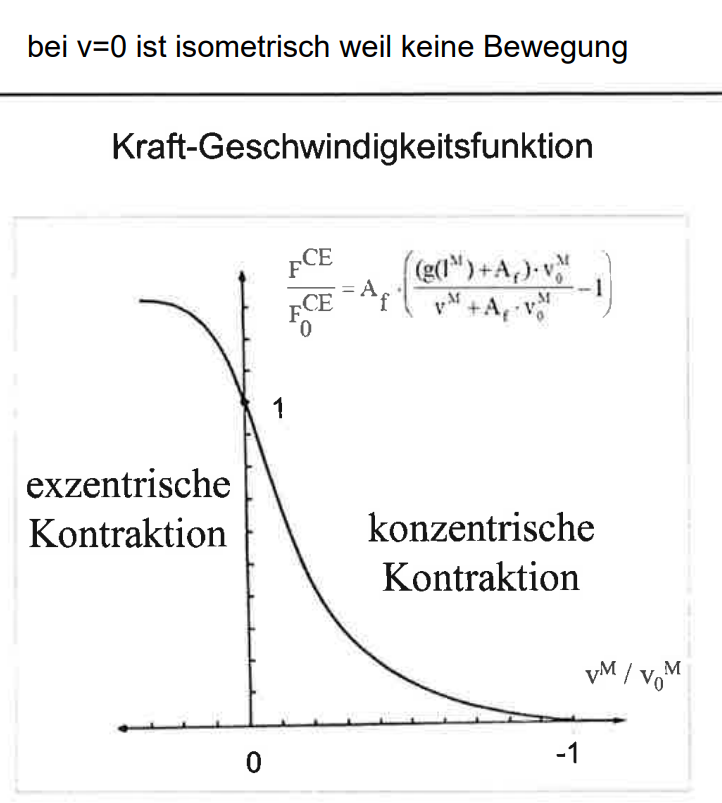 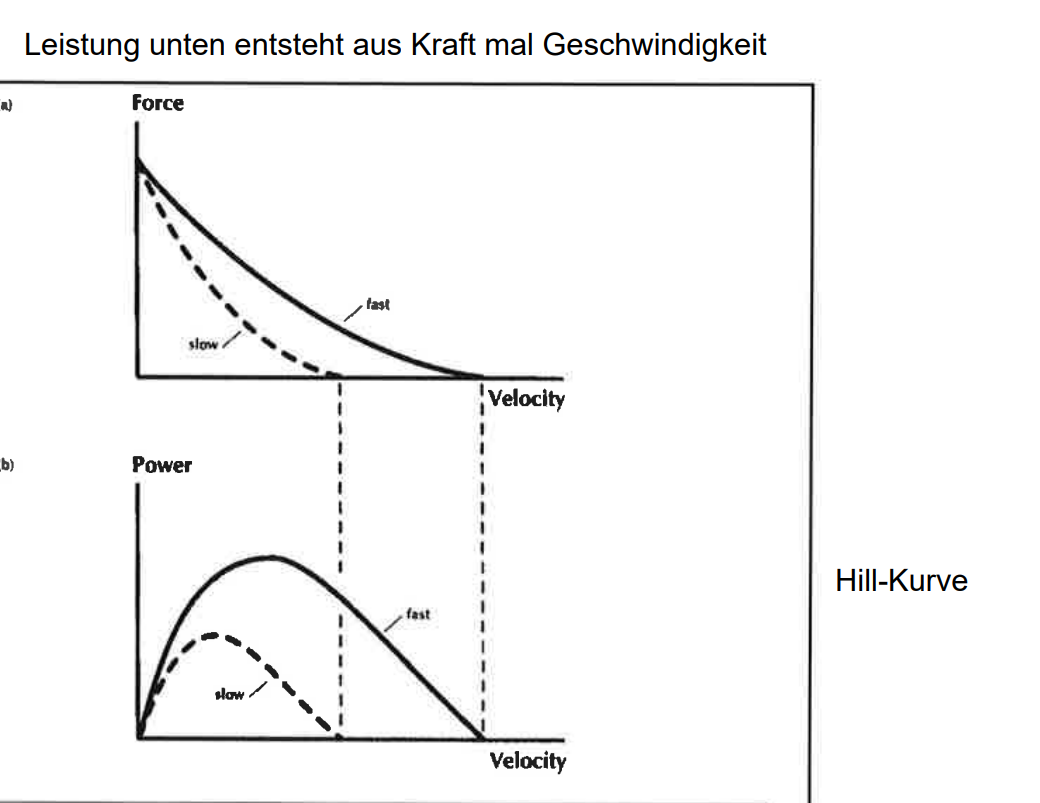 Nennen Sie 5 Faktoren, welche die Muskelkraft beeinflussen.Geschwindigkeit, Muskellänge, Physiologischer Querschnitt (gefiedert, ungefiedert), Fasertyp (schnell, langsam), Aktivierungsfrequenz (höhere Frequenz = mehr Kraft)
Erläutern Sie den physikalischen Mechanismus einer Vibrationsplatte. Ist diese Methode als Krafttraining geeignet? Für wen ist diese Methode geeignet?Prinzip der reflexinduzierten Muskelkontraktion: Muskel wird passiv gedehnt durch Vibration Muskel zieht sich reflexartig zusammen (wie bei Kniereflex, Spindelreflex)Bedingt geeignet als Krafttraining: nur für Personen die anders schwer Krafttraining machen können (gelähmte, eingeschränkte oder bettlägerige Personen)Astronauten um Knochendichte, Knochenmasse zu erhalten, Querschnittsgelähmte, Reha-Patienten
Zeichnen Sie die Laktatkurven für verschiedene Sportarten in ein Diagramm ein.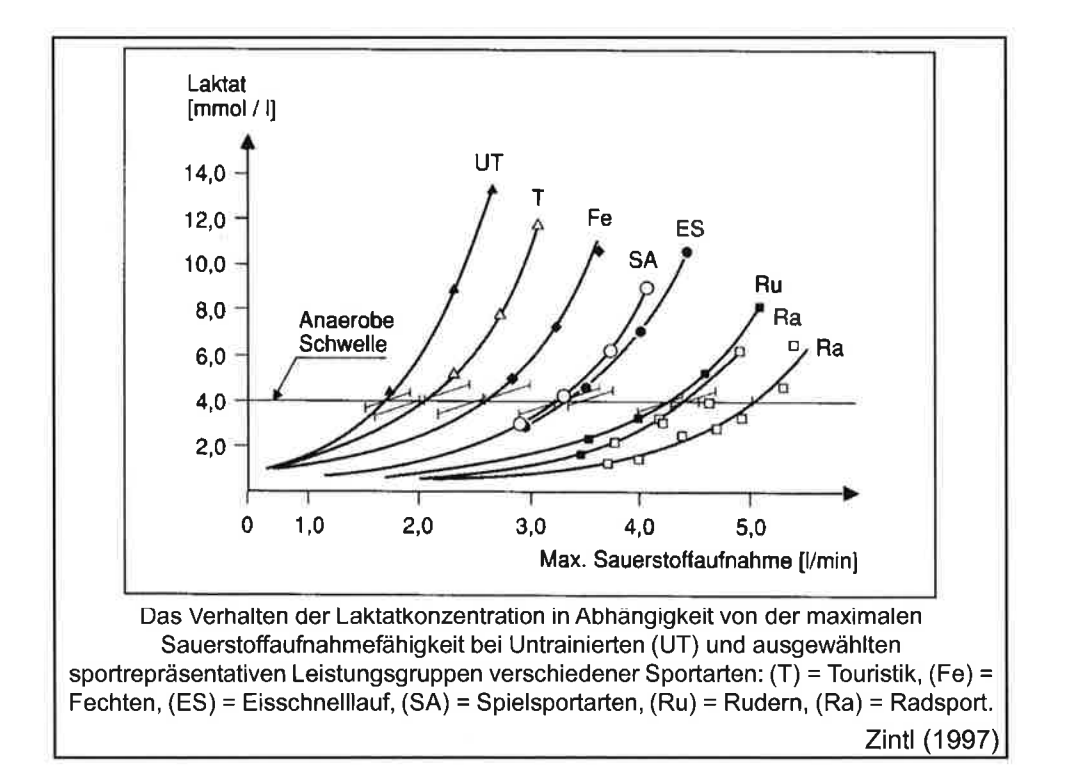 Zeichnen Sie den Verlauf der Muskelkraft über die Zeit bei folgenden Beanspruchungen.Isometrische KontraktionKonzentrische KontraktionIsometrisch HaltenExzentrische KontraktionIsometrisch HaltenDekontrahieren

am Anfang isometrische Kontraktion, 
Linien nach oben: exzentrische Kontraktion
Linien nach unten: konzentrische Kontraktion
strichlierte Linie bei Endlage des Muskels
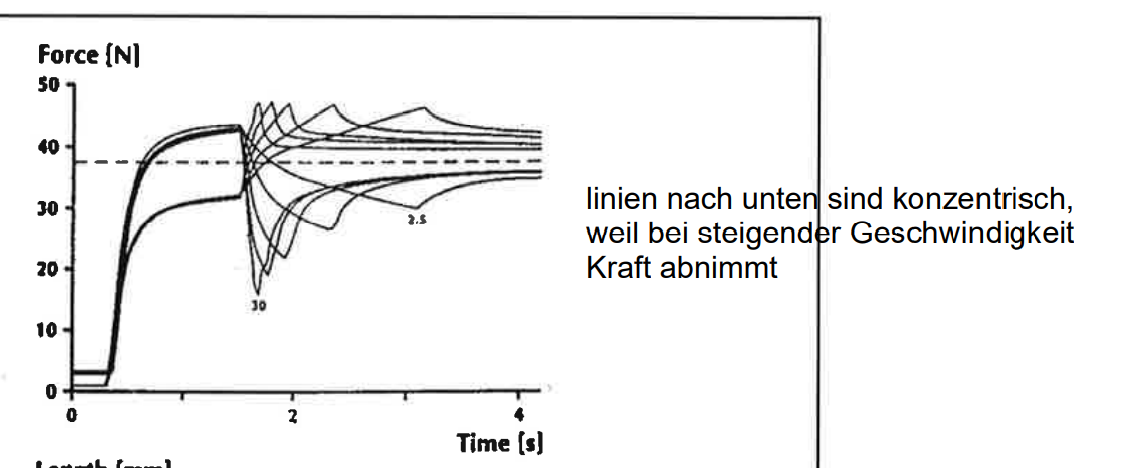 Rechenbeispiel: Konzentrische Kraft des Beines am Kniedynamometer.
Hebelarm und Moment aus Tabelle auslesen und Kraft berechnen (F=M/r)
Aus Diagrammen Hebelarm und Kniemoment bestimmen und Kraft des Muskels rechnen

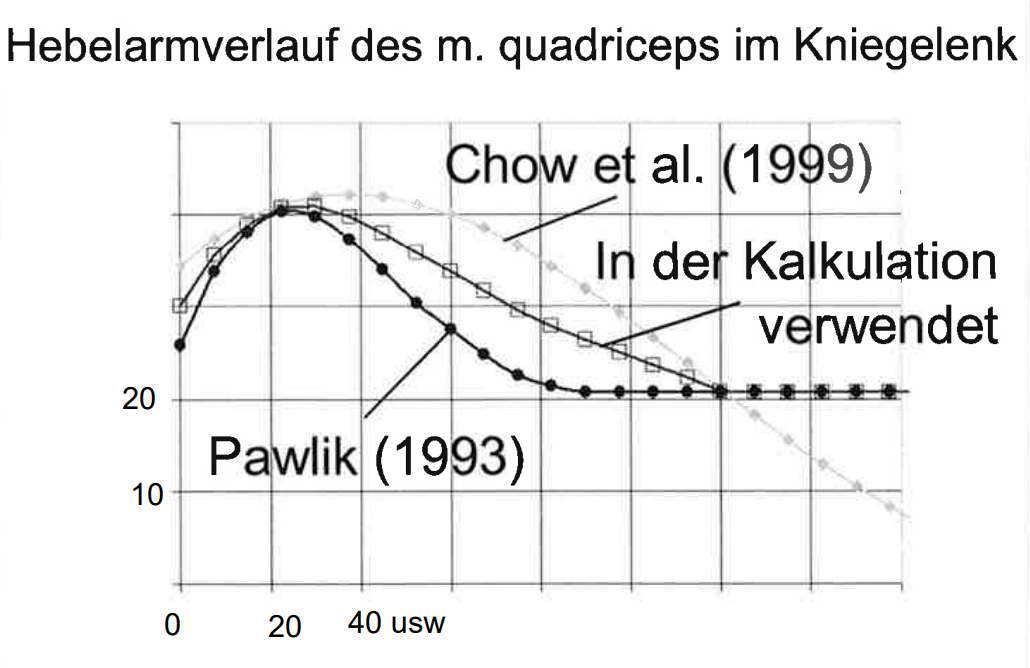 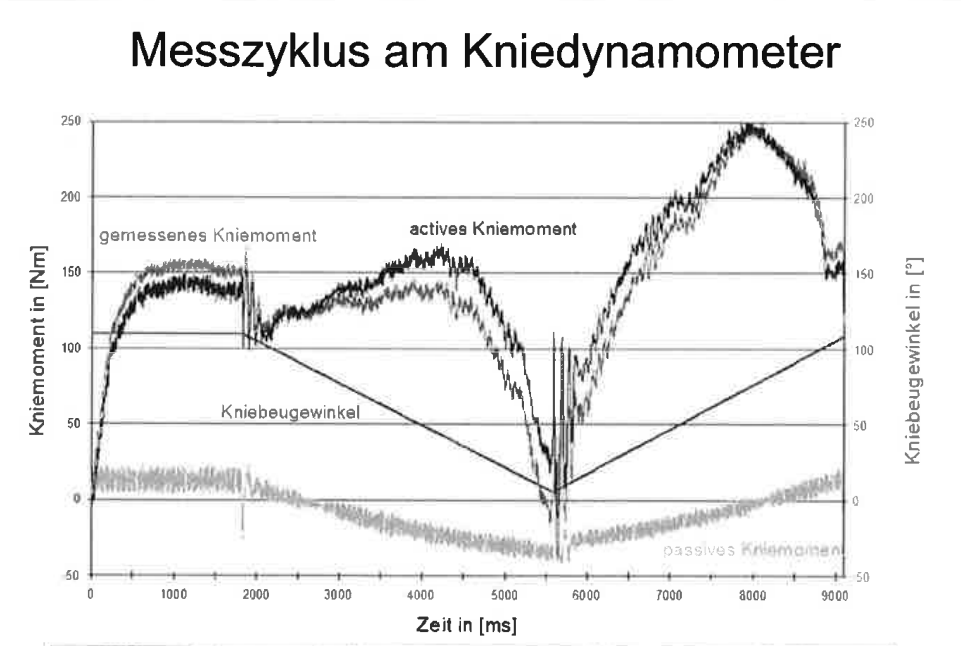 Was ist eine motorische Einheit?Besteht immer aus: einer Nervenzelle, einer Nervenfaser, mehreren Muskelfasern
Kontraktion der Muskelfasern wird durch Nervenimpulse ausgelöst. Nervenzelle, Nervenfaser und Muskelfaser bilden eine funktionelle EinheitJede Nervenzelle steuert mehrere Muskelfasern: je kleiner die motorische Einheit (Muskelfasern pro Nervenzelle) desto feinmotorischer die Bewegung (Bsp.: Fingern 8 MF/NZ, Extremitäten bis zu 2000 MF/NZ)21.06.2011Welche Energiespeicher gibt es? Wie lange halten diese an? Welche Produkte entstehen dabei?ATP (Adenosintriphosphat)  2-3 sec  ADPKreatinphosphat / Phosphatspeicher  7-10 sec  Kreatin (Kr)Glykogen/Glucose (Kohlenhydrate)  45-90 sec (anaerob) & 45-90 min (aerob)  Laktat (anaerob) & CO2+H20 (aerob)Fette  mehrere Stunden CO2+H20
Wieso ist Krafttraining bei Übergewichtigen Personen sinnvoll?Um in der Lage zu sein das Köpergewicht muskulär zu stützen und weiters um die Knochendichte zu erhöhen
Was war die Aussage der BedRest-Studie in Berlin? Signifikanter Muskelabbau innerhalb 4 Wochen odaso? Konnte nichts in den Folien finden
23.06.2014Wie kann Ausdauerfähigkeit vorgetäuscht werden (legal/illegal)?Legal: Höhentraining: durch Abnahme des Sauerstoffpartialdrucks wird ein Sauerstoffmangel vorgetäuscht und führt zu einer Zunahme der roten Blutkörperchen.Illegal: Doping: zuführen von Erythropoetin (EPO): körpereigenes Hormon, welches die Sauerstoffaufnahmekapazität im Blut erhöht  Gefahr ThromboseTestung über HämatokritwertbestimmungSkizzieren Sie das Muskel-Sehnen-Modell und benennen Sie die physiologischen Einheiten.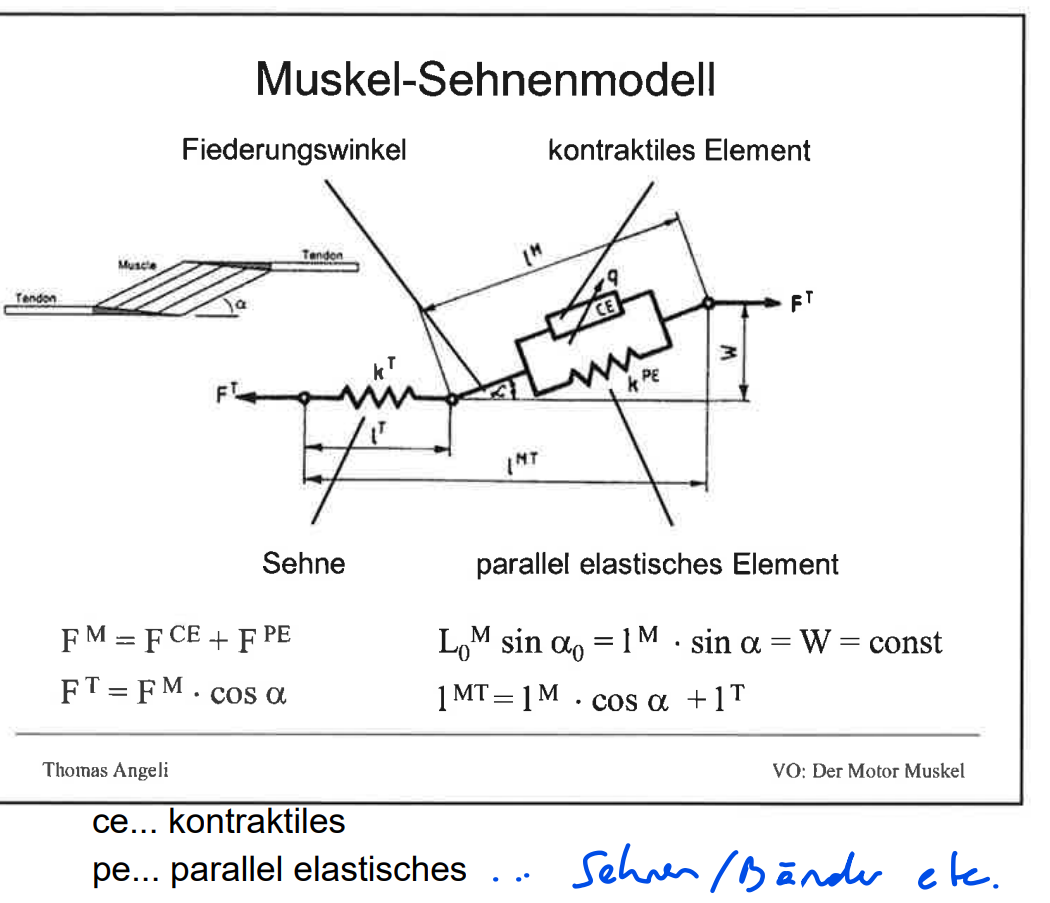 Ursachen für Muskelkater?Mikroskopisch kleine Verletzungen (Mikroläsionen) durch intensive oder ungewohnte Belastung der Muskel  es entstehen Wassereinlagerungen, welche die Muskelfasern dehnenBei exzentrischer Kontraktion: wenn Muskelfaser mit Kräften gedehnt die Grenzwerte übersteigenVerletzung der Z-Scheiben: durch ausriss der Actinfilamente. Nicht alle Z-Scheiben geschädigt sonst wäre es Muskelfaserriss
Zeichnen Sie einen langen und einen kurzen Muskel in das gleiche Kraft/Längendiagramm ein.
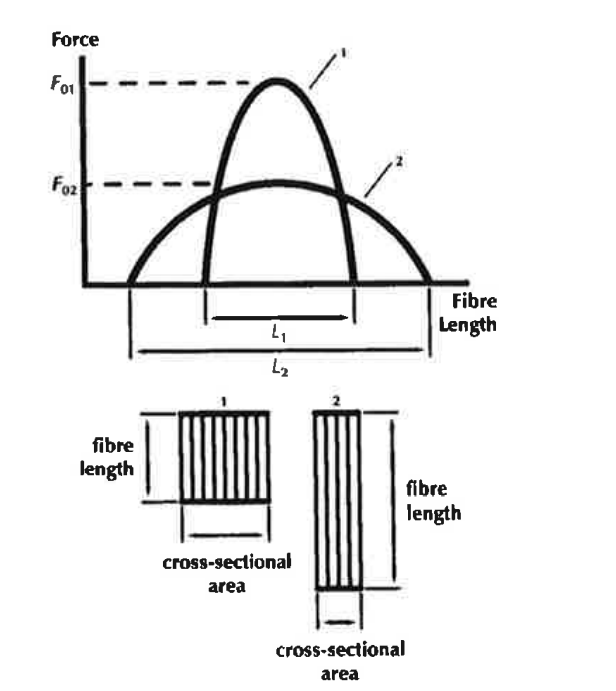 